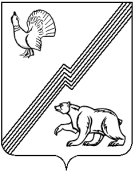 АДМИНИСТРАЦИЯ ГОРОДА ЮГОРСКАХанты-Мансийского автономного округа – Югры ПОСТАНОВЛЕНИЕот  11 мая 2018 года 										         № 1317О внесении изменений в постановление администрации города Югорска от 07.10.2013 № 2906«О муниципальных и ведомственных целевых программах города Югорска»В соответствии с постановлением Правительства Ханты-Мансийского автономного округа – Югры от 12.07.2013 № 247-п «О государственных и ведомственных целевых программах Ханты-Мансийского автономного округа - Югры»:1. Внести в постановление администрации города Югорска от 07.10.2013 № 2906                    «О муниципальных и ведомственных целевых программах города Югорска» (с изменениями              от 05.12.2013 № 3888, от 05.08.2014 № 3989, от 29.12.2014 № 7397, от 17.04.2015 № 1851,                  от 09.12.2015 № 3533, 19.07.2017 № 1759) изменения, изложив приложения 1 и 2                                   к постановлению в новой редакции (приложение).2. Опубликовать постановление в официальном печатном издании города Югорска                  и разместить на официальном сайте органов местного самоуправления города Югорска.3. Настоящее постановление вступает в силу после его официального опубликования.4. Контроль за выполнением постановления возложить на директора департамента экономического развития и проектного управления администрации города Югорска                        И.В. Грудцыну.Глава города Югорска                                                                                                    Р.З. СалаховПриложениек постановлениюадминистрации города Югорскаот   11 мая 2018 года   № 1317Приложение 1к постановлениюадминистрации города Югорскаот   07 октября 2013 года   №  2906Порядокпринятия решения о разработке муниципальных программ города Югорска,их формирования, утверждения и реализации Общие положенияНастоящий Порядок устанавливает правила принятия решения о разработке, формировании и реализации муниципальных программ города Югорска, а также контроля             за ходом их реализации.Муниципальная  программа города Югорска (далее – муниципальная программа) - документ стратегического планирования, содержащий комплекс планируемых мероприятий, взаимоувязанных по задачам, срокам осуществления, исполнителям, ресурсам                                 и обеспечивающих наиболее эффективное достижение целей и решение задач социально-экономического развития муниципального образования.Муниципальная программа формируется исходя из полномочий органа местного самоуправления, предусмотренных федеральным законодательством, законодательством   Ханты – Мансийского автономного округа – Югры, муниципальными правовыми актами.Муниципальная программа включает в себя подпрограммы и (или) основные мероприятия органов и структурных подразделений администрации города Югорска. Деление муниципальной программы на подпрограммы осуществляется исходя из масштабности                            и сложности решаемых задач.Разработка и реализация муниципальной программы осуществляется органами               и структурными подразделениями администрации города Югорска, определенными постановлением администрации города Югорска в качестве ответственного исполнителя муниципальной программы (далее - ответственный исполнитель), совместно                                         с заинтересованными органами (структурными подразделениями) администрации города Югорска, муниципальными казенными учреждениями города Югорска - соисполнителями муниципальной программы (далее - соисполнители).Муниципальные программы разрабатываются на срок от трех лет.Конкретные сроки реализации муниципальных программ определяются при принятии решения о ее разработке с учетом целей социально-экономического развития, отраженных                  в Стратегии социально-экономического развития города Югорска, иных документах стратегического планирования муниципального образования, Ханты-Мансийского автономного округа - Югры, Российской Федерации, на обеспечение которых направлена муниципальная программа.Основные этапы разработки проекта, формирования и реализации муниципальной программыК основным этапам разработки проекта, формирования и реализации муниципальной программы относятся:Принятие решения о разработке муниципальной программы. Формирование проекта муниципальной программы.Проведение экспертизы, согласование, доработка и устранение замечаний                       к проекту муниципального правового акта об утверждении муниципальной программы                  (о внесении изменений в муниципальную программу).Утверждение муниципальной программы.Внесение изменений в муниципальную программу.Реализация муниципальной программы.Контроль за ходом реализации муниципальной программы.Мониторинг, составление отчетов об исполнении муниципальной программы.Принятие решения о разработке муниципальной программыИнициаторами разработки муниципальных программ могут быть органы местного самоуправления города Югорска, органы и структурные подразделения администрации города Югорска.Предложения по разработке муниципальных программ направляются главе города Югорска в форме служебной записки с кратким изложением:- обоснования необходимости и целесообразности разработки муниципальной программы;- обоснования связи программы с приоритетами социально-экономического развития города, отраженными в Стратегии социально-экономического развития города Югорска, иных документах стратегического планирования муниципального образования, Ханты-Мансийского автономного округа - Югры, Российской Федерации;- цели и задач муниципальной программы;- краткой характеристики предполагаемых программных мероприятий.Решение о разработке муниципальной программы принимается главой города Югорска в форме распоряжения администрации города Югорска об утверждении перечня муниципальных программ (внесения изменений в перечень муниципальных программ). В случае принятия главой города Югорска решения о разработке муниципальной программы, инициатор направляет согласованную служебную записку в департамент экономического развития и проектного управления администрации города Югорска, который,   в свою очередь готовит проект распоряжения о внесении изменений в перечень муниципальных программ.Требования к содержанию муниципальной программыМуниципальные программы разрабатываются в соответствии с приоритетами стратегического развития в соответствующих сферах деятельности, определенными                               в посланиях и Указах Президента Российской Федерации, государственных программах         Ханты-Мансийского автономного округа – Югры, документах стратегического планирования города Югорска и других нормативных правовых актах Российской Федерации,                           Ханты-Мансийского автономного округа - Югры и муниципального образования городской округ город Югорск.Муниципальная программа разрабатывается в виде единого документа. Структура муниципальной программы должна соответствовать приложению 2 к настоящему постановлению.В разделе 1 «Характеристика текущего состояния сферы социально-экономического развития города Югорска» предусматривается приведение актуализированных аналитических данных, характеризующих текущее состояние сферы социально-экономического развития города Югорска и выявления проблем.В разделе 2 «Стимулирование инвестиционной и инновационной деятельности, развитие конкуренции и негосударственного сектора экономики», исходя из полномочий ответственных исполнителей муниципальных программ, предусматривается отражение информации по следующим темам:                                                                                                                                                                                                                                                                                                                                                                                                                                                                                                                                                                                                                                                                                                                                                                                                                                                                                                                                                                                                                                                                                                                                                                                                                                                               4.4.1. Развитие материально-технической базы в отрасли. Отражается общая информация о строительстве объектов (включая объекты, создаваемые на условиях государственно-частного партнерства, муниципально-частного партнерства, концессионных соглашений), в том числе                   с участием средств федерального и окружного бюджетов, внебюджетных источников, привлеченных средств от хозяйствующих субъектов, осуществляющих деятельность                           на территории города Югорска, направленных на достижение целей и решение задач муниципальной  программы, а также указываются меры государственной (муниципальной) поддержки и оценка результатов создания объектов.4.4.2. Формирование благоприятной деловой среды. Отражается информация                             о реализации национальной предпринимательской инициативы, формировании благоприятных условий для развития малого и среднего предпринимательства в городе Югорске, в том числе социального предпринимательства, о мерах их стимулирования к созданию и применению инновационных технологий, о привлечении негосударственных организаций к реализации мероприятий, о реализуемых социальных (пилотных) проектах.4.4.3. Реализация инвестиционных проектов. Отражается информация   характеризующая инвестиционные проекты, реализуемые и (или) планируемые к реализации,                в том числе на принципах проектного управления, отражаются меры государственной (муниципальной) поддержки их реализации в соответствующих сферах социально-экономического развития города Югорска, а также эффект от их реализации.В муниципальную программу включаются объекты социально-культурного                                  и коммунально-бытового назначения, масштабные инвестиционные проекты                                     (далее - инвестиционные проекты) в соответствии с постановлением Правительства автономного округа от 14 августа 2015 года № 270-п «О Порядке предоставления земельных участков, находящихся в государственной или муниципальной собственности, юридическим лицам в аренду без проведения торгов для размещения объектов социально-культурного                       и коммунально-бытового назначения, реализации масштабных инвестиционных проектов                     в Ханты-Мансийском автономном округе – Югре».Инвестиционные проекты должны отвечать целям и задачам соответствующих муниципальных программ, быть направлены на достижение показателей, установленных                     в муниципальных программах.4.4.4. Развитие конкуренции в городе Югорске. Отражаются меры по развитию конкуренции в установленной сфере деятельности, содействию импортозамещению в городе Югорске, реализации стандарта развития конкуренции.4.4.5. Реализация проектов и портфелей проектов. Отражается информация                                  о мероприятиях, реализуемых и (или) планируемых к реализации в соответствии                                  с постановлением администрации города Югорска от 31 ноября 2016 года № 3034 «О системе управления проектной деятельностью в администрации города Югорска», в том числе                         о реализации мероприятий по приоритетным проектам по основным направлениям стратегического развития Российской Федерации, целевым моделям, региональным                              и муниципальным проектам.В разделе 3 «Цели, задачи и показатели их достижения»:Ставятся цели, обосновывается их связь с приоритетами социально-экономического развития,  определенными в документах стратегического планирования города Югорска, посланиях и Указах Президента Российской Федерации, государственных программах Ханты-Мансийского автономного округа – Югры, и других нормативных правовых актах Российской Федерации, автономного округа и муниципального образования город Югорск и направленных на улучшение (сохранение) текущего состояния.Определяется перечень задач, направленных на достижение каждой цели муниципальной программы (подпрограммы). Каждой цели или подпрограмме должно соответствовать не менее одной задачи.Определяются целевые показатели, характеризующие достижение целей муниципальной программы. Указываются прогнозные значения целевых показателей по годам (этапам) реализации муниципальной программы. Целевые показатели муниципальной программы характеризуют результат                       ее реализации, а также:- отражают прогнозные показатели социально-экономического развития города Югорска;- отражают специфику развития соответствующей сферы, проблемы и основные задачи, на решение которых направлена ее реализация;- имеют количественное значение;- непосредственно зависят от решения ее основных задач и реализации в целом. По показателям, значение которых определяется на основе данных федерального статистического наблюдения, в муниципальной программе приводится ссылка                                     на соответствующую форму федерального статистического наблюдения.По остальным показателям, в случае отсутствия форм федерального статистического наблюдения, приводится методика их расчета либо ссылка на правовой акт, ее утвердивший.  Целевые показатели муниципальной программы оформляются таблицей 1                        к муниципальной программе (приложение 2 к настоящему постановлению).4.6. Раздел 4 «Характеристика основных мероприятий программы» содержит характеристику основных мероприятий программы, отражающих актуальные и перспективные направления государственной политики в соответствующих сферах деятельности, необходимость их реализации в целях достижения показателей, установленных в Указах Президента Российской Федерации.4.6.1. Программные мероприятия должны быть направлены. в том числе на:- формирование благоприятных условий ведения предпринимательской деятельности                и обеспечения благоприятного инвестиционного климата в соответствующих сферах экономической деятельности;- увеличение объемов привлекаемых средств из федерального бюджета, бюджета автономного округа, иных источников на софинансирование муниципальных программ города Югорска, в том числе на развитие материально-технической базы, в соответствующих сферах экономической деятельности.4.6.2. В случае формирования муниципальной программы (подпрограммы), предусматривающей капитальные вложения в объекты муниципальной собственности,                            в разделе дополнительно указываются перечни объектов капитального строительства в разрезе мероприятий муниципальной программы (подпрограммы) по форме, приведенной                                 в приложении 1 к Порядку. 4.6.3. Перечень мероприятий оформляется таблицей 2 к муниципальной программе                по форме, приведенной в приложении 2 к настоящему постановлению.4.7. Раздел 5 «Механизм реализации муниципальной программы» должен содержать механизм управления муниципальной программой, включая ее корректировку, с учетом разграничения деятельности ответственного исполнителя и соисполнителей, механизм взаимодействия ответственного исполнителя и соисполнителей, систему организации контроля за исполнением муниципальной программы, порядок реализации и финансирования муниципальной программы, включая ее корректировку, оценку внешних условий и рисков, связанных с ее реализацией, механизм внедрения и применения технологий бережливого производства, механизм реализации мероприятий на принципах проектного управления, механизм реализации мероприятий с применением инициативного бюджетирования.4.7.1. К порядку реализации мероприятий муниципальной программы, содержащему механизм предоставления государственных и муниципальных услуг, применяются требования, установленные Федеральным законом от 27 июля 2010 года № 210-ФЗ «Об организации предоставления государственных и муниципальных услуг».4.7.2. К порядку реализации мероприятий муниципальной программы, реализуемых                  и (или) планируемых к реализации на принципах проектного управления, применяются требования, установленные постановлением администрации города Югорска от 31 ноября 2016 года № 3034 «О системе управления проектной деятельностью в администрации города Югорска».4.8. В муниципальной программе в соответствии с ее целями и задачами, при необходимости, предусматриваются:- предоставление субсидий юридическим лицам (за исключением субсидий муниципальным учреждениям), индивидуальным предпринимателям, физическим лицам - производителям товаров, работ, услуг, в том числе некоммерческим организациям, не являющимся казенными учреждениями в соответствии, со статьями 78, 78.1 Бюджетного кодекса Российской Федерации;- оказание муниципальной поддержки инвестиционным проектам соответствующим социально-экономическому развитию города Югорска;- меры государственного регулирования (предоставление налоговых льгот, применение мер нормативного и тарифного регулирования).4.9. Порядки, предусматривающие случаи, указанные в п. 4.8 утверждаются отдельными муниципальными правовыми актами.Формирование проекта муниципальной программы  Формирование проекта муниципальной программы осуществляется ответственным исполнителем совместно с соисполнителями в соответствии с настоящим Порядком. Ответственный исполнитель:- разрабатывает проект муниципального правового акта об утверждении муниципальной программы, - несет ответственность за своевременную и качественную подготовку проекта муниципальной программы в целом;- координирует действия соисполнителей по разработке программных мероприятий                   в установленных сферах деятельности соответствующего соисполнителя;- согласовывает возможные сроки выполнения мероприятий, объемы и источники финансирования;- направляет проект муниципальной программы на экспертизу в соответствии с пунктом 6.1 настоящего Порядка;- организует общественное обсуждение проекта муниципальной программы;- обеспечивает проведение оценки регулирующего воздействия проекта муниципальной программы в порядке, установленном законодательством автономного округа                                        и муниципальными правовыми актами администрации города Югорска;- осуществляет доработку проекта муниципальной программы в целом, в соответствии с результатами экспертизы и общественного обсуждения, при необходимости;- размещает проект муниципального правового акта об утверждении муниципальной программы на официальном сайте администрации города Югорска (www.admugorsk.ru)                        в соответствии с муниципальными правовыми актами администрации города Югорска, регулирующими вопросы размещения информации о деятельности администрации города Югорска в сети Интернет; - направляет проект муниципального правового акта об утверждении муниципальной программы на утверждение главе города Югорска;- в пятидневный срок со дня утверждения муниципальной программы размещает муниципальный правовой акт об утверждении муниципальной программы, на официальном сайте администрации города Югорска в разделе «Администрация» - «Участие в программах» - «Муниципальные программы»; - в десятидневный срок со дня утверждения или внесения изменений в муниципальный правовой акт размещает документ стратегического планирования в государственной автоматизированной системе «Управление».Соисполнитель (в установленных сферах деятельности):- участвует в разработке муниципальной программы (подпрограммы);- осуществляет доработку проекта муниципальной программы (подпрограммы)                          в соответствии с результатами экспертизы, общественного обсуждения, при необходимости;- участвует в проведении оценки регулирующего воздействия проекта муниципальной программы в порядке, установленном законодательством автономного округа                                        и муниципальными правовыми актами администрации города Югорска.Ответственный исполнитель и соисполнители, каждый в своей части, несут ответственность за своевременную и качественную подготовку проекта муниципального правового акта об утверждении муниципальной программы.  Проведение экспертизы согласования, доработка и устранение, замечаний к проекту муниципального правового акта об утверждении муниципальной программы (о внесении изменений в муниципальную программу) Экспертиза проекта муниципального правового акта об утверждении муниципальной программы (о внесении изменений в муниципальную программу) осуществляется департаментом экономического развития и проектного управления администрации города Югорска, департаментом финансов администрации города Югорска, юридическим управлением администрации города Югорска, контрольно-счетной палатой города Югорска. В случае если ответственным исполнителем программы является структурное подразделение администрации города Югорска без образования юридического лица, проект муниципального правового акта направляется на экспертизу после его согласования всеми соисполнителями и управлением бухгалтерского учета и отчетности администрации города Югорска. Департамент экономического развития и проектного управления администрации города Югорска осуществляет экспертизу и выдает заключение, содержащее оценку соответствия муниципального правового акта об утверждении муниципальной программы                   (о внесении изменений в муниципальную программу) требованиям, предъявляемым                               к содержанию муниципальной программы, установленным настоящим Порядком. Департамент финансов администрации города Югорска осуществляет экспертизу                  и выдает заключение, содержащее оценку соответствия бюджетному законодательству, объему бюджетных ассигнований  на финансовое обеспечение реализации муниципальной программы, отраженному в проекте решения о бюджете города Югорска (о внесении изменений в решение о бюджете города Югорска) на очередной финансовый год и плановый период                                    по соответствующей каждой муниципальной программе целевой статье расходов бюджета, возможности выделения средств из бюджета города Югорска на реализацию муниципальной программы за пределами планового периода. Юридическое управление администрации города Югорска проводит экспертизу                 и выдает заключение на предмет соответствия законодательству и антикоррупционную экспертизу, в сроки, установленные муниципальным правовым актом.Экспертиза проекта муниципального правового акта об утверждении муниципальной программы, о внесении изменений в муниципальную программу, с изложением программы в новой редакции осуществляется в течение 14 рабочих дней.Экспертиза проекта муниципального правового акта о внесении изменений                        в муниципальную программу без изложения программы в новой редакции осуществляется                      в течение 10 рабочих дней. Одновременно с проведением экспертизы юридическим управлением администрации города Югорска и внесением, в случае необходимости, поправок                             в муниципальную программу, проект муниципального правового акта об утверждении муниципальной программы (о внесении изменений в муниципальную программу) в течение 3-х рабочих дней размещается на официальном сайте органов местного самоуправления города Югорска для проведения общественной экспертизы (антикоррупционной), общественного обсуждения, в порядке, определенном муниципальным правовым актом.  Проект муниципального правового акта об утверждении муниципальной программы (о внесении изменений в муниципальную программу) с приложением заключений                                  о проведенных экспертизах направляется в контрольно-счетную палату города Югорска. На основании результатов проведенной экспертизы выдается заключение:- проект муниципального правового акта об утверждении муниципальной программы               (о внесении изменений в муниципальную программу) рекомендуется к утверждению;- проект муниципального правового акта об утверждении муниципальной программы              (о внесении изменений в муниципальную программу) не рекомендуется к утверждению;- проект муниципального правового акта об утверждении муниципальной программы               (о внесении изменений в муниципальную программу) требует доработки. Проект муниципального правового акта об утверждении муниципальной программы (о внесении изменений в муниципальную программу), получивший положительные заключения по результатам экспертиз от департамента экономического развития и проектного управления администрации города Югорска, департамента финансов администрации города Югорска, юридического управления администрации города Югорска, контрольно-счетной палаты города Югорска  направляется главе города Югорска на утверждение и в прокуратуру.Утверждение проекта муниципальной программыМуниципальная программа утверждается постановлением администрации города Югорска.Муниципальные программы, предлагаемые к реализации начиная с очередного финансового года, подлежат утверждению до дня внесения в Думу города Югорска проекта  решения о бюджете города Югорска на очередной финансовый год и плановый период. Утвержденная муниципальная программа (изменения в муниципальную программу), подлежит обязательному опубликованию в официальном печатном издании города Югорска и размещению на официальном сайте органов местного самоуправления города Югорска (www.admugorsk.ru).Внесение изменений в муниципальную программуИзменение программ осуществляется путем внесения изменений                                        в муниципальный правовой акт об утверждении программы в случаях: Формирования проекта бюджета на очередной финансовый год и плановый период – до принятия  решения о бюджете города Югорска на очередной финансовый год и плановый период. Изменения параметров утвержденного бюджета города Югорска в течение текущего финансового года (объема ассигнований на реализацию программы, целевых показателей результатов реализации муниципальной программы) – до принятия решения                        о внесении изменений в решение о бюджете города Югорска. Внесения изменений в законодательство Российской Федерации,                                 Ханты – Мансийского автономного округа – Югры, муниципальные правовые акты –                           не позднее двух месяцев со дня вступления в силу соответствующего правового акта, если иное не установлено в правовом акте.  Изменения объема внебюджетных средств на реализацию муниципальной программы – одновременно с внесением изменений, связанных с изменением параметров бюджета города Югорска. Внесения изменений в показатели результатов реализации программы, перечни и состав мероприятий, сроки их реализации (при условии, что планируемые изменения                         не оказывают влияние на параметры муниципальной программы и не приведут к ухудшению плановых значений показателей муниципальной программы) – одновременно с внесением изменений, связанных с изменением параметров бюджета города Югорска, либо по мере необходимости.Иные изменения в целях совершенствования муниципальной программы - одновременно с внесением изменений, связанных с изменением параметров бюджета города Югорска.Полномочия ответственного исполнителя и соисполнителей по внесению изменений в муниципальную программу аналогичны полномочиям, определенным в п. 5.2 и 5.3 настоящего Порядка.Ответственный исполнитель муниципальной программы в пятидневный срок                   со дня внесения изменений в муниципальную программу размещает муниципальные правовые акты о внесении изменений в муниципальную программу, актуальную редакцию муниципальной программы на официальном сайте органов местного самоуправления города Югорска в разделе «Администрация» - «Участие в программах» - «Муниципальные программы». Реализация муниципальной программыРеализация мероприятий утвержденной муниципальной программы (подпрограммы) осуществляется ответственными исполнителями и соисполнителями, определенными в муниципальной программе.Координация деятельности по реализации муниципальной программы осуществляется ответственным исполнителем.Ответственный исполнитель непосредственно:- разрабатывает в пределах своих полномочий проекты правовых актов, необходимых для реализации муниципальной программы;- обеспечивает принятие документов (соглашений, договоров, протоколов о намерениях                     и иных документов), гарантирующих привлечение средств на финансирование программных мероприятий из внебюджетных источников и бюджетов других уровней;- обеспечивает размещение муниципальных правовых актов об утверждении муниципальной программы и внесении изменений в муниципальную программу, актуальную редакцию муниципальной программы, отчетов по исполнению муниципальной программы                на официальном сайте органов местного самоуправления города Югорска в разделе «Администрация» - «Участие в программах» - «Муниципальные программы»; - несет ответственность за соблюдением сроков предоставления и качеством подготовки отчетов по исполнению муниципальной программы;- осуществляет контроль за степенью достижения целевых показателей;- несет персональную ответственность за достижение показателей, предусмотренных соглашениями о предоставлении субсидий из окружного бюджета местному бюджету города Югорска;- при необходимости передает часть функций по исполнению соисполнителям, подведомственным учреждениям для выполнения муниципальной программы, либо исполняет их самостоятельно;- осуществляет координацию деятельности соисполнителей по реализации программных мероприятий;- организует освещение в средствах массовой информации и сети Интернет хода реализации муниципальной программы;- осуществляет мониторинг реализации подпрограмм и основных мероприятий муниципальной программы;- запрашивает у соисполнителей информацию, необходимую для проведения мониторинга реализации муниципальной программы и подготовки отчетов;- предоставляет по запросу департамента экономического развития и проектного управления администрации города Югорска сведения, необходимые для проведения мониторинга реализации муниципальной программы;- размещает проект муниципальной программы и изменения в нее на официальном сайте органов местного самоуправления города Югорска для рассмотрения и подготовки предложений населением, бизнес-сообществами, общественными организациями;- организует реализацию муниципальной программы, формирует предложения                            о внесении в нее изменений в соответствии с установленным настоящим Порядком требованиями и несет ответственность за достижение целевых показателей;- при необходимости внесения изменений в муниципальную программу формирует пояснительную записку по муниципальной программе в целом с приведением сравнительной таблицы по вносимым изменениям (дополнениям) по следующей форме:9.4. Соисполнители:- осуществляют реализацию программных мероприятий;- при необходимости внесения изменений в муниципальную программу направляют ответственному исполнителю пояснительную записку, подписанную руководителем, в которой приведено:финансово – экономическое обоснование (при изменении объема финансирования),обоснование иных причин внесения изменений,сравнительная таблица по вносимым изменениям (дополнениям) по следующей форме:- представляют ответственному исполнителю информацию, необходимую для подготовки отчетов.9.5. Ответственный исполнитель и соисполнители (в соответствующей сфере деятельности) совместно:- разрабатывают комплексный план (сетевой график) по реализации муниципальной программы (при необходимости);- несут ответственность за своевременную и качественную реализацию муниципальной программы, обеспечивают эффективное использование средств, выделяемых на ее реализацию;- подготавливают и уточняют перечень программных мероприятий, уточняют затраты по программным мероприятиям, а также механизм реализации целевой программы;- обеспечивают принятие документов (соглашений, договоров, протоколов о намерениях                 и иных документов), гарантирующих привлечение средств на финансирование программных мероприятий из внебюджетных источников и бюджетов других уровней;- несут ответственность за достижение целевых показателей муниципальной программы.Финансовое обеспечение муниципальной программыФинансирование муниципальной программы осуществляется за счет бюджетных ассигнований федерального бюджета, бюджета  автономного округа, местного бюджета                        и внебюджетных источников. Объем бюджетных ассигнований на реализацию муниципальной программы                       в очередном финансовом году и плановом периоде определяется в следующем порядке: За счет бюджетных ассигнований:- на очередной финансовый год и плановый период - в пределах предварительного (уточненного) предельного объема бюджетных ассигнований, доведенного Департаментом финансов администрации города Югорска;- за пределами планового периода (до формирования бюджетного прогноза                               на долгосрочный период) в необходимых размерах, но не более предварительного (уточненного) объема бюджетных ассигнований, доведенного Департаментом финансов администрации города Югорска на второй год планового периода, после принятия бюджетного прогноза на долгосрочный период - в соответствии с объемом бюджетных ассигнований, отраженным в бюджетном прогнозе на долгосрочный период. За счет внебюджетных источников - на основании прогнозных данных, определенных ответственным исполнителем.Финансово-экономическое обоснование бюджетных ассигнований на реализацию муниципальной программы - это совокупность расчетов, расшифровок или иным образом оформленных обоснований объема бюджетных ассигнований, сформированных по кодам целевых статей расходов бюджетной классификации, соответствующим муниципальным программам.Финансово-экономическое обоснование бюджетных ассигнований на реализацию муниципальных программ в очередном финансовом году и плановом периоде осуществляется   с применением нормативного, планового и иных методов планирования и представляется                   в Департамент финансов администрации города Югорска в составе документов и материалов, разрабатываемых при составлении проекта решения Думы города Югорска о бюджете города Югорска на очередной финансовый год и плановый период, проекта решения Думы города Югорска о внесении изменений в бюджет города  Югорска в сроки, установленные муниципальными правовыми актами администрации города Югорска, регулирующими порядок составления проекта решения о бюджете города Югорска на очередной финансовый год                        и плановый период и планировании бюджетных ассигнований. В случае внесения в текущем году изменений в муниципальную программу финансово-экономическим обоснованием изменений бюджетных ассигнований на реализацию муниципальной программы на очередной финансовый год и плановый период являются расчеты и обоснования, представленные при рассмотрении вопроса о внесении изменений                      в решение о бюджете города Югорска, на реализацию муниципальной программы за пределами планового периода – в составе пояснительной записки к проекту муниципального правового акта о внесении изменений в муниципальную программу.В случае необходимости ответственный исполнитель, по согласованию                            с соисполнителями, отражает информацию о расчетном объеме средств на период, необходимый для реализации всех мероприятий программы и соответствующие значения целевых показателей. Информация приводится в пояснительной записке по форме, согласно таблице 2 Приложения 2 к постановлению.В ходе исполнения бюджета показатели финансового обеспечения реализации муниципальной программы могут отличаться от показателей, в том числе ее подпрограмм                   и основных мероприятий, утвержденных в составе муниципальной программы (Решение Думы города о бюджете), в случаях и по основаниям, предусмотренным бюджетным законодательством Российской Федерации и муниципальными правовыми актами для внесения изменений в сводную бюджетную роспись бюджета города Югорска, бюджетную роспись главного распорядителя средств бюджета города Югорска. Мониторинг, составление отчета об исполнении муниципальной программы Ответственный исполнитель направляет в департамент экономического развития и проектного управления администрации города Югорска:- ежемесячно - до 5-го числа каждого месяца, следующего за отчетным, отчет                            о реализации государственных программ Ханты-Мансийского автономного округа – Югры                   в муниципальном образовании город Югорск, в том числе реализуемых на условиях софинансирования из федерального бюджета и бюджета автономного округа, на бумажном                     и электронном носителях, за подписью руководителя, согласно  приложению 2 к настоящему Порядку;- ежеквартально - до 15-го числа месяца, следующего за отчетным, отчет об исполнении муниципальной программы, на бумажном и электронном носителях, за подписью руководителя, согласно приложению 3 к настоящему Порядку;- ежегодно - до 10-го февраля отчет о достижении целевых показателей эффективности муниципальной программы, на бумажном и электронном носителях, за подписью руководителя, согласно приложению 4 к настоящему Порядку;- ежегодно - до 10-го февраля пояснительную записку о реализации муниципальной программы. Соисполнители обеспечивают предоставление соответствующих отчетов ответственному исполнителю не позднее, чем за три рабочих дня до сроков, указанных в пункте   11.1. Пояснительная записка к годовому отчету содержит информацию:- о финансировании программных мероприятий в разрезе источников финансирования;- о ходе реализации программных мероприятий;- о проводимой работе по привлечению средств из бюджетов вышестоящих уровней бюджета, в том числе о заключенных соглашениях, о финансировании (софинансировании) мероприятий;- о соответствии фактических показателей реализации муниципальной программы показателям, установленным при их утверждении, а также причинах их не достижения;- о результатах реализации муниципальной программы и причинах невыполнения ее программных мероприятий;- об итогах размещения заказов (в том числе о сложившейся экономии) и выполнении заключенных муниципальных контрактов (причины несоблюдения сроков, а также неисполнения календарного плана заключенных муниципальных контрактов);- о наличии, объемах и состоянии объектов незавершенного строительства;- о необходимости корректировки муниципальной программы (с указанием обоснований);- описание изменений в соответствующей сфере социально-экономического развития города Югорска за отчетный период;- в случае если отклонение значения целевых показателей муниципальной программы составило более 5%, выделяются внешние и внутренние факторы, повлиявшие на исполнение показателей результатов реализации муниципальной программы. При отклонении менее 5% факторы приводить не требуется.Отчеты об исполнении муниципальной программы составляются в формате Excel. Ответственный исполнитель до 20-го числа месяца, следующего за отчетным, размещает ежеквартальный отчет на официальном сайте органов местного самоуправления города Югорска (www.admugorsk.ru) для информирования органов местного самоуправления города Югорска, населения, бизнес-сообщества, общественных организаций.Отчеты (приложения 3,4 к настоящему Порядку) и пояснительная записка размещаются ответственным исполнителем на официальном сайте органов местного самоуправления города Югорска (www.admugorsk.ru) до 1 марта года, следующего за отчетным.По муниципальной программе, срок реализации которой завершается в текущем году, ответственный исполнитель готовит и представляет в департамент экономического развития и проектного управления администрации города Югорска итоговую информацию                 за истекший год и за весь период ее реализации. Итоговая информация о выполнении муниципальной программы должна содержать:- сведения о финансовых результатах реализации муниципальной программы;- данные о целевом использовании денежных средств и объемах привлеченных средств федерального бюджета, бюджета автономного округа, внебюджетных источников;- сведения о достижении запланированных целевых показателей реализации муниципальной программы;- причины невыполнения или неполного выполнения мероприятий муниципальной программы.Департамент экономического развития и проектного управления администрации города Югорска на основе представленных отчетов проводит мониторинг реализации муниципальных программ:- ежеквартально, в срок до 25 числа месяца, следующего за отчетным;- ежегодно, в срок до 20 марта, года, следующего за отчетным.Департамент экономического развития и проектного управления администрации города Югорска включает информацию о финансовом исполнении муниципальных программ за отчетный год в состав аналитической записки об итогах социально-экономического развития города Югорска и использует ежегодные отчеты о ходе реализации муниципальных программ и использовании финансовых средств,  достижении целевых показателей  для проведения оценки эффективности реализации программ, согласно порядку, утвержденному распоряжением администрации города Югорска.Департамент экономического развития и проектного управления администрации города Югорска ежегодно разрабатывает сводный годовой доклад о ходе реализации и оценке эффективности муниципальных программ, согласно порядку, утвержденному распоряжением администрации города Югорска. Сводный годовой доклад о ходе реализации и оценке эффективности муниципальных программ утверждается распоряжением администрации города Югорска.12.  Заключительные положения12.1. Муниципальная программа, в случае необходимости, может содержать иные разделы, формы таблиц, отличные от разделов и форм таблиц, указанных в настоящем Порядке с учетом того, что требования к данным разделам, формам таблиц установлены федеральными и региональными актами по разработке программ, а также дополнительные обоснования                       и показатели.  Приложение 2к постановлениюадминистрации города Югорскаот   07 октября 2013 года   №  2906Структура муниципальной программы города ЮгорскаМуниципальная программа города Югорска________________________________________(наименование программы)Паспорт муниципальной программы Раздел 1 «Характеристика текущего состояния сферы социально-экономического развития города Югорска»Раздел 2 «Стимулирование инвестиционной и инновационной деятельности, развитие конкуренции и негосударственного сектора экономики»2.1. «Развитие материально-технической базы в отрасли».2.2. «Формирование благоприятной деловой среды».2.3. «Реализация инвестиционных проектов».2.4. «Развитие конкуренции в автономном округе».2.5. «Реализация проектов и портфелей проектов».Раздел 3 «Цели, задачи и показатели их достижения»Раздел 4 «Характеристика основных мероприятий программы»Раздел 5 «Механизм реализации муниципальной программы»Таблица 1Целевые показатели муниципальной программы___________________________________________________________(наименование программы)Таблица 2Перечень основных мероприятий муниципальной программы __________________________________________________________________(наименование программы)Примечание:1. Нумерация основных мероприятий представляет собой код, состоящий из трех разрядов: Х Х Х 1	2    31 разряд – номер подпрограммы2 разряд – номер задачи,3 разряд – номер основного мероприятия. 2. В случае отсутствия подпрограмм и (или) задач в соответствующем разряде проставляется «0». Приложение 1к ПорядкуПеречень объектов капитального строительства Приложение 2к ПорядкуОтчет о реализации государственных программ ХМАО-Югры в МО город Югорск, в том числе реализуемых на условиях софинансирования из федерального бюджета и бюджета автономного округа__________________________________________________________________(наименование программы)Число десятичных знаков – 2.Руководитель ______________________________/_________________________                                                           (ФИО)                                                (подпись)Исполнитель ______________________________/_________________________/____________________                                                           (ФИО)                                                     (подпись)                                               (телефон)Приложение 3к ПорядкуОтчет об исполнении муниципальной программыпо состоянию на ______________20______г.______________________________________________(наименование программы)______________________________________________(ответственный исполнитель)Тыс. рублей*Указывается при наличии подпрограмм_______________________      ___________________/____________            ____________________________/________________/______________(ответственный исполнитель)                                (ФИО руководителя)                 (подпись)                                 (ФИО исполнителя, ответственного за                           (подпись)                              (телефон)                                                                                                                                                                                                                             составление формы)                                      ________________________    ____________________/_____________          ___________________________/________________/______________(соисполнитель 1)                                            (ФИО руководителя)                  (подпись)                                    (ФИО исполнителя, ответственного за                        (подпись)                              (телефон)                                                                                                                                                                                                                                 составление формы)                                        _______________________     ____________________/_____________           __________________________/________________/______________(соисполнитель 2)                                        (ФИО руководителя)                        (подпись)                                   (ФИО исполнителя, ответственного за                        (подпись)                             (телефон)                                                                                                                                                                                                                            составление формы)Дата составления отчета _____/_________________/20_____ год	Приложение 4к ПорядкуОтчет о достижении целевых показателей эффективностимуниципальной программыза 20____г.______________________________________________                                                (наименование программы)______________________________________________                           (ответственный исполнитель)*- Уровень достижения целевого показателя муниципальной программы рассчитывается:-  для прямых показателей (положительной динамикой является увеличение значения показателя) - как отношение достигнутого значения показателя в отчетном году к плановому значению (в процентах);- для обратных показателей (положительной динамикой является снижение значения показателя) – как отношение планового значения                         к достигнутому значению  показателя в отчетном году (в процентах).В случае наличия показателей со значением «да/нет» уровень достижения целевого показателя рассчитывается следующим способом:- при плановом значении «да» и фактическом значении «да», при плановом значении «нет» и фактическом значении «нет» - 100%;- при плановом значении «да» и фактическом значении «нет», при  плановом значении «нет» и фактическом значении «да» - 0%. В случае наличия показателей типа «не менее …», «не более…» уровень достижения целевого показателя  рассчитывается следующим способом:- при плановом значении «не менее …» и фактическим значением равным или превышающим плановое и при плановом значении «не более …» и фактическим значением равным или ниже планового - 100%;- при плановом значении «не менее …» и фактическом значении ниже планового - как отношение достигнутого значения показателя в отчетном году к плановому значению (в процентах);при плановом значении «не более …» и фактическом значении выше планового  - как отношение планового значения к достигнутому значению  показателя в отчетном году (в процентах).Число десятичных знаков – 2.** Степень выполнения целевых показателей муниципальной программы рассчитывается как среднеарифметическое значение уровня достижения всех целевых показателей, утвержденных муниципальной программой.___________________      ___________________/____________            ____________________________/________________/______________(ответственный исполнитель)                                (ФИО руководителя)                 (подпись)                                 (ФИО исполнителя, ответственного за                           (подпись)                              (телефон)                                                                                                                                                                                                                             составление формы)                                      ________________________    ____________________/_____________          ___________________________/________________/______________(соисполнитель 1)                                            (ФИО руководителя)                  (подпись)                                    (ФИО исполнителя, ответственного за                        (подпись)                              (телефон)                                                                                                                                                                                                                                 составление формы)                                        _______________________     ____________________/_____________           __________________________/________________/______________(соисполнитель 2)                                        (ФИО руководителя)                        (подпись)                                   (ФИО исполнителя, ответственного за                        (подпись)                             (телефон)                                                                                                                                                                                                                             составление формы)Дата составления отчета _____/_________________/20_____ годДействующая редакцияПредлагаемая редакцияДействующая редакцияПредлагаемая редакцияНаименование муниципальной программы Дата утверждения муниципальной программы(наименование и номер соответствующегомуниципального правового акта)Ответственный исполнитель муниципальной  программыСоисполнители муниципальной программыЦели муниципальной программыЗадачи муниципальной программыПодпрограммы Целевые показатели муниципальной программы Сроки реализации муниципальной программыФинансовое обеспечение муниципальной программы№ целевого показателяНаименование целевых показателей муниципальной программыЕд. измеренияБазовый показатель на начало реализации муниципальной программыЗначение целевого показателя по годамЗначение целевого показателя по годамЗначение целевого показателя по годамЦелевое значение показателя на момент окончания действия муниципальной программы№ целевого показателяНаименование целевых показателей муниципальной программыЕд. измеренияБазовый показатель на начало реализации муниципальной программы20__ год20__ годи т.д.Целевое значение показателя на момент окончания действия муниципальной программы12345678123и т.д.Код строки№ основного мероприятияОсновные мероприятия программы (связь мероприятий с целевыми показателями муниципальной программы)Основные мероприятия программы (связь мероприятий с целевыми показателями муниципальной программы)Ответственный исполнитель/ соисполнитель (наименование органа или структурного подразделения, учреждения)Ответственный исполнитель/ соисполнитель (наименование органа или структурного подразделения, учреждения)Финансовые затраты на реализацию (тыс. рублей)Финансовые затраты на реализацию (тыс. рублей)Финансовые затраты на реализацию (тыс. рублей)Финансовые затраты на реализацию (тыс. рублей)Финансовые затраты на реализацию (тыс. рублей)Финансовые затраты на реализацию (тыс. рублей)Финансовые затраты на реализацию (тыс. рублей)Финансовые затраты на реализацию (тыс. рублей)Финансовые затраты на реализацию (тыс. рублей)Финансовые затраты на реализацию (тыс. рублей)Финансовые затраты на реализацию (тыс. рублей)Финансовые затраты на реализацию (тыс. рублей)Финансовые затраты на реализацию (тыс. рублей)Финансовые затраты на реализацию (тыс. рублей)Финансовые затраты на реализацию (тыс. рублей)Финансовые затраты на реализацию (тыс. рублей)Финансовые затраты на реализацию (тыс. рублей)Код строки№ основного мероприятияОсновные мероприятия программы (связь мероприятий с целевыми показателями муниципальной программы)Основные мероприятия программы (связь мероприятий с целевыми показателями муниципальной программы)Ответственный исполнитель/ соисполнитель (наименование органа или структурного подразделения, учреждения)Ответственный исполнитель/ соисполнитель (наименование органа или структурного подразделения, учреждения)Источники финансированияИсточники финансированияИсточники финансированияИсточники финансированияИсточники финансированияВсегоВсегоВсегоВсего20__ год20__ год20__ год20__ годи т.д.и т.д.и т.д.и т.д.12334445555566667788999901Цель (наименование цели)Цель (наименование цели)Цель (наименование цели)Цель (наименование цели)Цель (наименование цели)Цель (наименование цели)Цель (наименование цели)Цель (наименование цели)Цель (наименование цели)Цель (наименование цели)Цель (наименование цели)Цель (наименование цели)Цель (наименование цели)Цель (наименование цели)Цель (наименование цели)Цель (наименование цели)Цель (наименование цели)Цель (наименование цели)Цель (наименование цели)Цель (наименование цели)Цель (наименование цели)Цель (наименование цели)02Подпрограмма 1 (наименование подпрограммы)Подпрограмма 1 (наименование подпрограммы)Подпрограмма 1 (наименование подпрограммы)Подпрограмма 1 (наименование подпрограммы)Подпрограмма 1 (наименование подпрограммы)Подпрограмма 1 (наименование подпрограммы)Подпрограмма 1 (наименование подпрограммы)Подпрограмма 1 (наименование подпрограммы)Подпрограмма 1 (наименование подпрограммы)Подпрограмма 1 (наименование подпрограммы)Подпрограмма 1 (наименование подпрограммы)Подпрограмма 1 (наименование подпрограммы)Подпрограмма 1 (наименование подпрограммы)Подпрограмма 1 (наименование подпрограммы)Подпрограмма 1 (наименование подпрограммы)Подпрограмма 1 (наименование подпрограммы)Подпрограмма 1 (наименование подпрограммы)Подпрограмма 1 (наименование подпрограммы)Подпрограмма 1 (наименование подпрограммы)Подпрограмма 1 (наименование подпрограммы)Подпрограмма 1 (наименование подпрограммы)Подпрограмма 1 (наименование подпрограммы)03Задача 1 (наименование задачи)Задача 1 (наименование задачи)Задача 1 (наименование задачи)Задача 1 (наименование задачи)Задача 1 (наименование задачи)Задача 1 (наименование задачи)Задача 1 (наименование задачи)Задача 1 (наименование задачи)Задача 1 (наименование задачи)Задача 1 (наименование задачи)Задача 1 (наименование задачи)Задача 1 (наименование задачи)Задача 1 (наименование задачи)Задача 1 (наименование задачи)Задача 1 (наименование задачи)Задача 1 (наименование задачи)Задача 1 (наименование задачи)Задача 1 (наименование задачи)Задача 1 (наименование задачи)Задача 1 (наименование задачи)Задача 1 (наименование задачи)Задача 1 (наименование задачи)041.1.1наименование основного мероприятия (номер целевого показателя из таблицы 1)наименование основного мероприятия (номер целевого показателя из таблицы 1)федеральный бюджетфедеральный бюджетфедеральный бюджетфедеральный бюджетфедеральный бюджет051.1.1наименование основного мероприятия (номер целевого показателя из таблицы 1)наименование основного мероприятия (номер целевого показателя из таблицы 1)бюджет автономного округабюджет автономного округабюджет автономного округабюджет автономного округабюджет автономного округа061.1.1наименование основного мероприятия (номер целевого показателя из таблицы 1)наименование основного мероприятия (номер целевого показателя из таблицы 1)местный бюджетместный бюджетместный бюджетместный бюджетместный бюджет071.1.1наименование основного мероприятия (номер целевого показателя из таблицы 1)наименование основного мероприятия (номер целевого показателя из таблицы 1)иные внебюджетные источникииные внебюджетные источникииные внебюджетные источникииные внебюджетные источникииные внебюджетные источники081.1.1наименование основного мероприятия (номер целевого показателя из таблицы 1)наименование основного мероприятия (номер целевого показателя из таблицы 1)ВсегоВсегоВсегоВсегоВсего091.1.2наименование основного мероприятия (номер целевого показателя из таблицы 1)наименование основного мероприятия (номер целевого показателя из таблицы 1)федеральный бюджетфедеральный бюджетфедеральный бюджетфедеральный бюджетфедеральный бюджет101.1.2наименование основного мероприятия (номер целевого показателя из таблицы 1)наименование основного мероприятия (номер целевого показателя из таблицы 1)бюджет автономного округабюджет автономного округабюджет автономного округабюджет автономного округабюджет автономного округа111.1.2наименование основного мероприятия (номер целевого показателя из таблицы 1)наименование основного мероприятия (номер целевого показателя из таблицы 1)местный бюджетместный бюджетместный бюджетместный бюджетместный бюджет121.1.2наименование основного мероприятия (номер целевого показателя из таблицы 1)наименование основного мероприятия (номер целевого показателя из таблицы 1)иные внебюджетные источникииные внебюджетные источникииные внебюджетные источникииные внебюджетные источникииные внебюджетные источники131.1.2наименование основного мероприятия (номер целевого показателя из таблицы 1)наименование основного мероприятия (номер целевого показателя из таблицы 1)ВсегоВсегоВсегоВсегоВсегои т.д.и т.д.и т.д.и т.д.и т.д.и т.д.и т.д.и т.д.и т.д.и т.д.и т.д.и т.д.и т.д.и т.д.и т.д.и т.д.и т.д.и т.д.и т.д.и т.д.и т.д.и т.д.и т.д.Итого по задаче 1Итого по задаче 1федеральный бюджетфедеральный бюджетфедеральный бюджетфедеральный бюджетфедеральный бюджетИтого по задаче 1Итого по задаче 1бюджет автономного округабюджет автономного округабюджет автономного округабюджет автономного округабюджет автономного округаИтого по задаче 1Итого по задаче 1местный бюджет местный бюджет местный бюджет местный бюджет местный бюджет Итого по задаче 1Итого по задаче 1иные внебюджетные источникииные внебюджетные источникииные внебюджетные источникииные внебюджетные источникииные внебюджетные источникиИтого по задаче 1Итого по задаче 1ВсегоВсегоВсегоВсегоВсегои т.д.и т.д.и т.д.и т.д.и т.д.и т.д.и т.д.и т.д.и т.д.и т.д.и т.д.и т.д.и т.д.и т.д.и т.д.и т.д.и т.д.и т.д.и т.д.и т.д.и т.д.и т.д.Итого по подпрограмме 1Итого по подпрограмме 1федеральный бюджетфедеральный бюджетфедеральный бюджетфедеральный бюджетфедеральный бюджетИтого по подпрограмме 1Итого по подпрограмме 1бюджет автономного округабюджет автономного округабюджет автономного округабюджет автономного округабюджет автономного округаИтого по подпрограмме 1Итого по подпрограмме 1местный бюджет местный бюджет местный бюджет местный бюджет местный бюджет Итого по подпрограмме 1Итого по подпрограмме 1иные внебюджетные источникииные внебюджетные источникииные внебюджетные источникииные внебюджетные источникииные внебюджетные источникиИтого по подпрограмме 1Итого по подпрограмме 1ВсегоВсегоВсегоВсегоВсегоЗадача 2 (наименование задачи)Задача 2 (наименование задачи)Задача 2 (наименование задачи)Задача 2 (наименование задачи)Задача 2 (наименование задачи)Задача 2 (наименование задачи)Задача 2 (наименование задачи)Задача 2 (наименование задачи)Задача 2 (наименование задачи)Задача 2 (наименование задачи)Задача 2 (наименование задачи)Задача 2 (наименование задачи)Задача 2 (наименование задачи)Задача 2 (наименование задачи)Задача 2 (наименование задачи)Задача 2 (наименование задачи)Задача 2 (наименование задачи)Задача 2 (наименование задачи)Задача 2 (наименование задачи)Задача 2 (наименование задачи)Задача 2 (наименование задачи)Задача 2 (наименование задачи)1.2.11.2.1наименование основного мероприятия (номер целевого показателя из таблицы 1)федеральный бюджетфедеральный бюджетфедеральный бюджет1.2.11.2.1наименование основного мероприятия (номер целевого показателя из таблицы 1)бюджет автономного округабюджет автономного округабюджет автономного округа1.2.11.2.1наименование основного мероприятия (номер целевого показателя из таблицы 1)местный бюджет местный бюджет местный бюджет 1.2.11.2.1наименование основного мероприятия (номер целевого показателя из таблицы 1)иные внебюджетные источникииные внебюджетные источникииные внебюджетные источники1.2.11.2.1наименование основного мероприятия (номер целевого показателя из таблицы 1)ВсегоВсегоВсего1.2.21.2.2наименование основного мероприятия (номер целевого показателя из таблицы 1)федеральный бюджетфедеральный бюджетфедеральный бюджет1.2.21.2.2наименование основного мероприятия (номер целевого показателя из таблицы 1)бюджет автономного округабюджет автономного округабюджет автономного округа1.2.21.2.2наименование основного мероприятия (номер целевого показателя из таблицы 1)местный бюджет местный бюджет местный бюджет 1.2.21.2.2наименование основного мероприятия (номер целевого показателя из таблицы 1)иные внебюджетные источникииные внебюджетные источникииные внебюджетные источники1.2.21.2.2наименование основного мероприятия (номер целевого показателя из таблицы 1)ВсегоВсегоВсегои т.д.и т.д.и т.д.и т.д.и т.д.и т.д.и т.д.и т.д.и т.д.и т.д.и т.д.и т.д.и т.д.и т.д.и т.д.и т.д.и т.д.и т.д.и т.д.и т.д.и т.д.и т.д.Цель (наименование цели)Цель (наименование цели)Цель (наименование цели)Цель (наименование цели)Цель (наименование цели)Цель (наименование цели)Цель (наименование цели)Цель (наименование цели)Цель (наименование цели)Цель (наименование цели)Цель (наименование цели)Цель (наименование цели)Цель (наименование цели)Цель (наименование цели)Цель (наименование цели)Цель (наименование цели)Цель (наименование цели)Цель (наименование цели)Цель (наименование цели)Цель (наименование цели)Цель (наименование цели)Цель (наименование цели)Подпрограмма 2 (наименование подпрограммы)Подпрограмма 2 (наименование подпрограммы)Подпрограмма 2 (наименование подпрограммы)Подпрограмма 2 (наименование подпрограммы)Подпрограмма 2 (наименование подпрограммы)Подпрограмма 2 (наименование подпрограммы)Подпрограмма 2 (наименование подпрограммы)Подпрограмма 2 (наименование подпрограммы)Подпрограмма 2 (наименование подпрограммы)Подпрограмма 2 (наименование подпрограммы)Подпрограмма 2 (наименование подпрограммы)Подпрограмма 2 (наименование подпрограммы)Подпрограмма 2 (наименование подпрограммы)Подпрограмма 2 (наименование подпрограммы)Подпрограмма 2 (наименование подпрограммы)Подпрограмма 2 (наименование подпрограммы)Подпрограмма 2 (наименование подпрограммы)Подпрограмма 2 (наименование подпрограммы)Подпрограмма 2 (наименование подпрограммы)Подпрограмма 2 (наименование подпрограммы)Подпрограмма 2 (наименование подпрограммы)Подпрограмма 2 (наименование подпрограммы)Задача 1 (наименование задачи)Задача 1 (наименование задачи)Задача 1 (наименование задачи)Задача 1 (наименование задачи)Задача 1 (наименование задачи)Задача 1 (наименование задачи)Задача 1 (наименование задачи)Задача 1 (наименование задачи)Задача 1 (наименование задачи)Задача 1 (наименование задачи)Задача 1 (наименование задачи)Задача 1 (наименование задачи)Задача 1 (наименование задачи)Задача 1 (наименование задачи)Задача 1 (наименование задачи)Задача 1 (наименование задачи)Задача 1 (наименование задачи)Задача 1 (наименование задачи)Задача 1 (наименование задачи)Задача 1 (наименование задачи)Задача 1 (наименование задачи)Задача 1 (наименование задачи)2.1.1наименование основного мероприятия (номер целевого показателя из таблицы 1)наименование основного мероприятия (номер целевого показателя из таблицы 1)федеральный бюджетфедеральный бюджетфедеральный бюджетфедеральный бюджетфедеральный бюджет2.1.1наименование основного мероприятия (номер целевого показателя из таблицы 1)наименование основного мероприятия (номер целевого показателя из таблицы 1)бюджет автономного округабюджет автономного округабюджет автономного округабюджет автономного округабюджет автономного округа2.1.1наименование основного мероприятия (номер целевого показателя из таблицы 1)наименование основного мероприятия (номер целевого показателя из таблицы 1)местный бюджет местный бюджет местный бюджет местный бюджет местный бюджет 2.1.1наименование основного мероприятия (номер целевого показателя из таблицы 1)наименование основного мероприятия (номер целевого показателя из таблицы 1)иные внебюджетные источникииные внебюджетные источникииные внебюджетные источникииные внебюджетные источникииные внебюджетные источники2.1.1наименование основного мероприятия (номер целевого показателя из таблицы 1)наименование основного мероприятия (номер целевого показателя из таблицы 1)ВсегоВсегоВсегоВсегоВсего2.1.2наименование основного мероприятия (номер целевого показателя из таблицы 1)наименование основного мероприятия (номер целевого показателя из таблицы 1)федеральный бюджетфедеральный бюджетфедеральный бюджетфедеральный бюджет2.1.2наименование основного мероприятия (номер целевого показателя из таблицы 1)наименование основного мероприятия (номер целевого показателя из таблицы 1)бюджет автономного округабюджет автономного округабюджет автономного округабюджет автономного округа2.1.2наименование основного мероприятия (номер целевого показателя из таблицы 1)наименование основного мероприятия (номер целевого показателя из таблицы 1)местный бюджет местный бюджет местный бюджет местный бюджет 2.1.2наименование основного мероприятия (номер целевого показателя из таблицы 1)наименование основного мероприятия (номер целевого показателя из таблицы 1)иные внебюджетные источникииные внебюджетные источникииные внебюджетные источникииные внебюджетные источники2.1.2наименование основного мероприятия (номер целевого показателя из таблицы 1)наименование основного мероприятия (номер целевого показателя из таблицы 1)ВсегоВсегоВсегоВсегои т.д.и т.д.и т.д.и т.д.и т.д.и т.д.и т.д.и т.д.и т.д.и т.д.и т.д.и т.д.и т.д.и т.д.и т.д.и т.д.и т.д.и т.д.и т.д.и т.д.и т.д.и т.д.Итого по задаче 1Итого по задаче 1федеральный бюджетфедеральный бюджетфедеральный бюджетфедеральный бюджетфедеральный бюджетИтого по задаче 1Итого по задаче 1бюджет автономного округабюджет автономного округабюджет автономного округабюджет автономного округабюджет автономного округаИтого по задаче 1Итого по задаче 1местный бюджетместный бюджетместный бюджетместный бюджетместный бюджетИтого по задаче 1Итого по задаче 1иные внебюджетные источникииные внебюджетные источникииные внебюджетные источникииные внебюджетные источникииные внебюджетные источникиИтого по задаче 1Итого по задаче 1ВсегоВсегоВсегоВсегоВсегои т.д.и т.д.и т.д.и т.д.и т.д.и т.д.и т.д.и т.д.и т.д.и т.д.и т.д.и т.д.и т.д.и т.д.и т.д.и т.д.и т.д.и т.д.и т.д.и т.д.и т.д.и т.д.Итого по подпрограмме 2Итого по подпрограмме 2федеральный бюджетфедеральный бюджетфедеральный бюджетфедеральный бюджетфедеральный бюджетИтого по подпрограмме 2Итого по подпрограмме 2бюджет автономного округабюджет автономного округабюджет автономного округабюджет автономного округабюджет автономного округаИтого по подпрограмме 2Итого по подпрограмме 2местный бюджет местный бюджет местный бюджет местный бюджет местный бюджет Итого по подпрограмме 2Итого по подпрограмме 2иные внебюджетные источникииные внебюджетные источникииные внебюджетные источникииные внебюджетные источникииные внебюджетные источникиИтого по подпрограмме 2Итого по подпрограмме 2ВсегоВсегоВсегоВсегоВсегоВСЕГО ПО МУНИЦИПАЛЬНОЙ ПРОГРАММЕВСЕГО ПО МУНИЦИПАЛЬНОЙ ПРОГРАММЕХфедеральный бюджетфедеральный бюджетфедеральный бюджетфедеральный бюджетфедеральный бюджетВСЕГО ПО МУНИЦИПАЛЬНОЙ ПРОГРАММЕВСЕГО ПО МУНИЦИПАЛЬНОЙ ПРОГРАММЕХбюджет автономного округабюджет автономного округабюджет автономного округабюджет автономного округабюджет автономного округаВСЕГО ПО МУНИЦИПАЛЬНОЙ ПРОГРАММЕВСЕГО ПО МУНИЦИПАЛЬНОЙ ПРОГРАММЕХместный бюджет местный бюджет местный бюджет местный бюджет местный бюджет ВСЕГО ПО МУНИЦИПАЛЬНОЙ ПРОГРАММЕВСЕГО ПО МУНИЦИПАЛЬНОЙ ПРОГРАММЕХиные внебюджетные источникииные внебюджетные источникииные внебюджетные источникииные внебюджетные источникииные внебюджетные источникиВСЕГО ПО МУНИЦИПАЛЬНОЙ ПРОГРАММЕВСЕГО ПО МУНИЦИПАЛЬНОЙ ПРОГРАММЕХВсегоВсегоВсегоВсегоВсегов том числе:в том числе:в том числе:в том числе:в том числе:в том числе:в том числе:в том числе:в том числе:в том числе:в том числе:в том числе:в том числе:в том числе:в том числе:в том числе:в том числе:в том числе:в том числе:в том числе:в том числе:в том числе:Инвестиции в объекты муниципальной собственностиИнвестиции в объекты муниципальной собственностифедеральный бюджетфедеральный бюджетфедеральный бюджетфедеральный бюджетфедеральный бюджетИнвестиции в объекты муниципальной собственностиИнвестиции в объекты муниципальной собственностибюджет автономного округабюджет автономного округабюджет автономного округабюджет автономного округабюджет автономного округаИнвестиции в объекты муниципальной собственностиИнвестиции в объекты муниципальной собственностиместный бюджет местный бюджет местный бюджет местный бюджет местный бюджет Инвестиции в объекты муниципальной собственностиИнвестиции в объекты муниципальной собственностииные внебюджетные источникииные внебюджетные источникииные внебюджетные источникииные внебюджетные источникииные внебюджетные источникиИнвестиции в объекты муниципальной собственностиИнвестиции в объекты муниципальной собственностиВсегоВсегоВсегоВсегоВсегов том числе:в том числе:в том числе:в том числе:в том числе:в том числе:в том числе:в том числе:в том числе:в том числе:в том числе:в том числе:в том числе:в том числе:в том числе:в том числе:в том числе:в том числе:в том числе:в том числе:в том числе:в том числе:Ответственный исполнитель (наименование органа или структурного подразделения)Ответственный исполнитель (наименование органа или структурного подразделения)Хфедеральный бюджетфедеральный бюджетфедеральный бюджетфедеральный бюджетфедеральный бюджетОтветственный исполнитель (наименование органа или структурного подразделения)Ответственный исполнитель (наименование органа или структурного подразделения)Хбюджет автономного округабюджет автономного округабюджет автономного округабюджет автономного округабюджет автономного округаОтветственный исполнитель (наименование органа или структурного подразделения)Ответственный исполнитель (наименование органа или структурного подразделения)Хместный бюджет местный бюджет местный бюджет местный бюджет местный бюджет Ответственный исполнитель (наименование органа или структурного подразделения)Ответственный исполнитель (наименование органа или структурного подразделения)Хиные внебюджетные источникииные внебюджетные источникииные внебюджетные источникииные внебюджетные источникииные внебюджетные источникиОтветственный исполнитель (наименование органа или структурного подразделения)Ответственный исполнитель (наименование органа или структурного подразделения)ХВсегоВсегоВсегоВсегоВсегоСоисполнитель 1 (наименование органа или структурного подразделения, учреждения)Соисполнитель 1 (наименование органа или структурного подразделения, учреждения)Хфедеральный бюджетфедеральный бюджетфедеральный бюджетфедеральный бюджетфедеральный бюджетСоисполнитель 1 (наименование органа или структурного подразделения, учреждения)Соисполнитель 1 (наименование органа или структурного подразделения, учреждения)Хбюджет автономного округабюджет автономного округабюджет автономного округабюджет автономного округабюджет автономного округаСоисполнитель 1 (наименование органа или структурного подразделения, учреждения)Соисполнитель 1 (наименование органа или структурного подразделения, учреждения)Хместный бюджет местный бюджет местный бюджет местный бюджет местный бюджет Соисполнитель 1 (наименование органа или структурного подразделения, учреждения)Соисполнитель 1 (наименование органа или структурного подразделения, учреждения)Хиные внебюджетные источникииные внебюджетные источникииные внебюджетные источникииные внебюджетные источникииные внебюджетные источникиСоисполнитель 1 (наименование органа или структурного подразделения, учреждения)Соисполнитель 1 (наименование органа или структурного подразделения, учреждения)ХВсегоВсегоВсегоВсегоВсегоСоисполнитель 2 (наименование органа или структурного подразделения, учреждения)Соисполнитель 2 (наименование органа или структурного подразделения, учреждения)Хфедеральный бюджетфедеральный бюджетфедеральный бюджетфедеральный бюджетфедеральный бюджетСоисполнитель 2 (наименование органа или структурного подразделения, учреждения)Соисполнитель 2 (наименование органа или структурного подразделения, учреждения)Хбюджет автономного округабюджет автономного округабюджет автономного округабюджет автономного округабюджет автономного округаСоисполнитель 2 (наименование органа или структурного подразделения, учреждения)Соисполнитель 2 (наименование органа или структурного подразделения, учреждения)Хместный бюджет местный бюджет местный бюджет местный бюджет местный бюджет Соисполнитель 2 (наименование органа или структурного подразделения, учреждения)Соисполнитель 2 (наименование органа или структурного подразделения, учреждения)Хиные внебюджетные источникииные внебюджетные источникииные внебюджетные источникииные внебюджетные источникииные внебюджетные источникиСоисполнитель 2 (наименование органа или структурного подразделения, учреждения)Соисполнитель 2 (наименование органа или структурного подразделения, учреждения)ХВсегоВсегоВсегоВсегоВсегои т.д.и т.д.и т.д.и т.д.и т.д.и т.д.и т.д.и т.д.и т.д.и т.д.и т.д.и т.д.и т.д.и т.д.и т.д.и т.д.и т.д.и т.д.и т.д.и т.д.и т.д.и т.д.№ объектаНаименование объектаМощностьСроки строительства, проектированияИсточник финансирования12345Государственная программа в разрезе мероприятийМуниципальная программа в разрезе мероприятийИсточники финансированияОстатки средств на 1 января 20__г.По состоянию на отчетную дату: ____________________20_____годПо состоянию на отчетную дату: ____________________20_____годПо состоянию на отчетную дату: ____________________20_____годПо состоянию на отчетную дату: ____________________20_____годПо состоянию на отчетную дату: ____________________20_____годПо состоянию на отчетную дату: ____________________20_____годРезультаты реализации программыСтепень выполнения комплексных планов(сетевых графиков)на отчетную датуСтепень выполнения комплексных планов(сетевых графиков)на отчетную датуСтепень выполнения комплексных планов(сетевых графиков)на отчетную датуГосударственная программа в разрезе мероприятийМуниципальная программа в разрезе мероприятийИсточники финансированияОстатки средств на 1 января 20__г.План на 20__годПодписаны Соглашения о софинансировании программ на 20__ годПрофинансировано% финансирования к плану (гр.7/гр.5*100%)Исполнение% исполненияк финансированию(гр9/гр7*100%)*Результаты реализации программыпланфакт%1234567891011121314(наименование программы)(наименование программы)федеральный бюджет(наименование программы)(наименование программы)бюджет автономного округа(наименование программы)(наименование программы)местный бюджет(наименование программы)(наименование программы)привлеченные средства(наименование программы)(наименование программы)Всего:(наименование программы)(наименование программы)в том числе инвестиции в объекты муниципальной собственности(наименование основного мероприятия)(наименование основного мероприятия)федеральный бюджет(наименование основного мероприятия)(наименование основного мероприятия)бюджет автономного округа(наименование основного мероприятия)(наименование основного мероприятия)местный бюджет(наименование основного мероприятия)(наименование основного мероприятия)привлеченные средстваВсего:в том числе инвестиции в объекты муниципальной собственностии т.д.и т.д.и т.д.и т.д.и т.д.и т.д.и т.д.и т.д.и т.д.и т.д.и т.д.и т.д.и т.д.и т.д.№Наименование основного мероприятияОтветственный исполнитель/ соисполнитель (наименование органа или структурного подразделения, учреждения)Источники финансированияУтверждено по программе (план по программе)Утверждено в бюджетеФактическое значениеза отчетный периодОтклонениеОтклонениеРезультаты реализации муниципальной программы№Наименование основного мероприятияОтветственный исполнитель/ соисполнитель (наименование органа или структурного подразделения, учреждения)Источники финансированияУтверждено по программе (план по программе)Утверждено в бюджетеФактическое значениеза отчетный периодАбсолютное значение(гр.7- гр.6)Относительное значение, %(гр.7/ гр.6*100%)Результаты реализации муниципальной программы12345678910Цель (наименование цели)Цель (наименование цели)Цель (наименование цели)Цель (наименование цели)Цель (наименование цели)Цель (наименование цели)Цель (наименование цели)Цель (наименование цели)Цель (наименование цели)Цель (наименование цели)Подпрограмма 1 (наименование подпрограммы)*Подпрограмма 1 (наименование подпрограммы)*Подпрограмма 1 (наименование подпрограммы)*Подпрограмма 1 (наименование подпрограммы)*Подпрограмма 1 (наименование подпрограммы)*Подпрограмма 1 (наименование подпрограммы)*Подпрограмма 1 (наименование подпрограммы)*Подпрограмма 1 (наименование подпрограммы)*Подпрограмма 1 (наименование подпрограммы)*Подпрограмма 1 (наименование подпрограммы)*Задача 1 (наименование задачи)Задача 1 (наименование задачи)Задача 1 (наименование задачи)Задача 1 (наименование задачи)Задача 1 (наименование задачи)Задача 1 (наименование задачи)Задача 1 (наименование задачи)Задача 1 (наименование задачи)Задача 1 (наименование задачи)1.1.1(наименование основного мероприятия)Соисполнитель 1федеральный бюджет1.1.1(наименование основного мероприятия)Соисполнитель 1бюджет автономного округа1.1.1(наименование основного мероприятия)Соисполнитель 1местный бюджет1.1.1(наименование основного мероприятия)Соисполнитель 1иные внебюджетные источники1.1.1(наименование основного мероприятия)Соисполнитель 1Итого1.1.1(наименование основного мероприятия)Соисполнитель 2федеральный бюджет1.1.1(наименование основного мероприятия)Соисполнитель 2бюджет автономного округа1.1.1(наименование основного мероприятия)Соисполнитель 2местный бюджет1.1.1(наименование основного мероприятия)Соисполнитель 2иные внебюджетные источники1.1.1(наименование основного мероприятия)Соисполнитель 2Итого1.1.2и т.д.Итого по задаче 1, в том числе:Итого по задаче 1, в том числе:Итого по задаче 1, в том числе:федеральный бюджетХИтого по задаче 1, в том числе:Итого по задаче 1, в том числе:Итого по задаче 1, в том числе:бюджет автономного округаХИтого по задаче 1, в том числе:Итого по задаче 1, в том числе:Итого по задаче 1, в том числе:местный бюджетХИтого по задаче 1, в том числе:Итого по задаче 1, в том числе:Итого по задаче 1, в том числе:иные внебюджетные источникиХИтого по задаче 1, в том числе:Итого по задаче 1, в том числе:Итого по задаче 1, в том числе:ВсегоЦель 2: (наименование цели)Цель 2: (наименование цели)Цель 2: (наименование цели)Цель 2: (наименование цели)Цель 2: (наименование цели)Цель 2: (наименование цели)Цель 2: (наименование цели)Цель 2: (наименование цели)Цель 2: (наименование цели)Цель 2: (наименование цели)Подпрограмма 2: (наименование подпрограммы)*Подпрограмма 2: (наименование подпрограммы)*Подпрограмма 2: (наименование подпрограммы)*Подпрограмма 2: (наименование подпрограммы)*Подпрограмма 2: (наименование подпрограммы)*Подпрограмма 2: (наименование подпрограммы)*Подпрограмма 2: (наименование подпрограммы)*Подпрограмма 2: (наименование подпрограммы)*Подпрограмма 2: (наименование подпрограммы)*Подпрограмма 2: (наименование подпрограммы)*Задача 2 (наименование задачи)Задача 2 (наименование задачи)Задача 2 (наименование задачи)Задача 2 (наименование задачи)Задача 2 (наименование задачи)Задача 2 (наименование задачи)Задача 2 (наименование задачи)Задача 2 (наименование задачи)Задача 2 (наименование задачи)Задача 2 (наименование задачи)2.1.1(наименование основного мероприятия)Соисполнитель 1федеральный бюджет2.1.1(наименование основного мероприятия)Соисполнитель 1бюджет автономного округа2.1.1(наименование основного мероприятия)Соисполнитель 1местный бюджет2.1.1(наименование основного мероприятия)Соисполнитель 1иные внебюджетные источники2.1.1(наименование основного мероприятия)Соисполнитель 1Итого2.1.1(наименование основного мероприятия)Соисполнитель 2федеральный бюджет2.1.1(наименование основного мероприятия)Соисполнитель 2бюджет автономного округа2.1.1(наименование основного мероприятия)Соисполнитель 2местный бюджет2.1.1(наименование основного мероприятия)Соисполнитель 2иные внебюджетные источникиСоисполнитель 2Итого2.1.2и т. д.Итого по задаче 2, в том числе:Итого по задаче 2, в том числе:Итого по задаче 2, в том числе:федеральный бюджетИтого по задаче 2, в том числе:Итого по задаче 2, в том числе:Итого по задаче 2, в том числе:бюджет автономного округаИтого по задаче 2, в том числе:Итого по задаче 2, в том числе:Итого по задаче 2, в том числе:местный бюджетИтого по задаче 2, в том числе:Итого по задаче 2, в том числе:Итого по задаче 2, в том числе:иные внебюджетные источникиИтого по задаче 2, в том числе:Итого по задаче 2, в том числе:Итого по задаче 2, в том числе:Всегои т.д.и т.д.и т.д.и т.д.и т.д.и т.д.и т.д.и т.д.и т.д.и т.д.ВСЕГО ПО МУНИЦИПАЛЬНОЙ ПРОГРАММЕ,ВСЕГО ПО МУНИЦИПАЛЬНОЙ ПРОГРАММЕ,ВСЕГО ПО МУНИЦИПАЛЬНОЙ ПРОГРАММЕ,федеральный бюджетХВСЕГО ПО МУНИЦИПАЛЬНОЙ ПРОГРАММЕ,ВСЕГО ПО МУНИЦИПАЛЬНОЙ ПРОГРАММЕ,ВСЕГО ПО МУНИЦИПАЛЬНОЙ ПРОГРАММЕ,бюджет автономного округаХВСЕГО ПО МУНИЦИПАЛЬНОЙ ПРОГРАММЕ,ВСЕГО ПО МУНИЦИПАЛЬНОЙ ПРОГРАММЕ,ВСЕГО ПО МУНИЦИПАЛЬНОЙ ПРОГРАММЕ,местный бюджетХВСЕГО ПО МУНИЦИПАЛЬНОЙ ПРОГРАММЕ,ВСЕГО ПО МУНИЦИПАЛЬНОЙ ПРОГРАММЕ,ВСЕГО ПО МУНИЦИПАЛЬНОЙ ПРОГРАММЕ,иные внебюджетные источникиХВСЕГО ПО МУНИЦИПАЛЬНОЙ ПРОГРАММЕ,ВСЕГО ПО МУНИЦИПАЛЬНОЙ ПРОГРАММЕ,ВСЕГО ПО МУНИЦИПАЛЬНОЙ ПРОГРАММЕ,Всегов том числе:в том числе:в том числе:в том числе:в том числе:в том числе:в том числе:в том числе:в том числе:в том числе:Инвестиции в объекты муниципальной собственностиИнвестиции в объекты муниципальной собственностиИнвестиции в объекты муниципальной собственностифедеральный бюджетИнвестиции в объекты муниципальной собственностиИнвестиции в объекты муниципальной собственностиИнвестиции в объекты муниципальной собственностибюджет автономного округаИнвестиции в объекты муниципальной собственностиИнвестиции в объекты муниципальной собственностиИнвестиции в объекты муниципальной собственностиместный бюджетИнвестиции в объекты муниципальной собственностиИнвестиции в объекты муниципальной собственностиИнвестиции в объекты муниципальной собственностииные внебюджетные источникиИнвестиции в объекты муниципальной собственностиИнвестиции в объекты муниципальной собственностиИнвестиции в объекты муниципальной собственностиВсегов том числе:в том числе:в том числе:в том числе:в том числе:в том числе:в том числе:в том числе:в том числе:в том числе:Ответственный исполнитель (наименование органа или структурного подразделения)Ответственный исполнитель (наименование органа или структурного подразделения)Ответственный исполнитель (наименование органа или структурного подразделения)федеральный бюджетОтветственный исполнитель (наименование органа или структурного подразделения)Ответственный исполнитель (наименование органа или структурного подразделения)Ответственный исполнитель (наименование органа или структурного подразделения)бюджет автономного округаХОтветственный исполнитель (наименование органа или структурного подразделения)Ответственный исполнитель (наименование органа или структурного подразделения)Ответственный исполнитель (наименование органа или структурного подразделения)местный бюджетХОтветственный исполнитель (наименование органа или структурного подразделения)Ответственный исполнитель (наименование органа или структурного подразделения)Ответственный исполнитель (наименование органа или структурного подразделения)иные внебюджетные источникиХОтветственный исполнитель (наименование органа или структурного подразделения)Ответственный исполнитель (наименование органа или структурного подразделения)Ответственный исполнитель (наименование органа или структурного подразделения)ВсегоХСоисполнитель 1(наименование органа или структурного подразделения, учреждения)Соисполнитель 1(наименование органа или структурного подразделения, учреждения)Соисполнитель 1(наименование органа или структурного подразделения, учреждения)федеральный бюджетХСоисполнитель 1(наименование органа или структурного подразделения, учреждения)Соисполнитель 1(наименование органа или структурного подразделения, учреждения)Соисполнитель 1(наименование органа или структурного подразделения, учреждения)бюджет автономного округаХСоисполнитель 1(наименование органа или структурного подразделения, учреждения)Соисполнитель 1(наименование органа или структурного подразделения, учреждения)Соисполнитель 1(наименование органа или структурного подразделения, учреждения)местный бюджетХСоисполнитель 1(наименование органа или структурного подразделения, учреждения)Соисполнитель 1(наименование органа или структурного подразделения, учреждения)Соисполнитель 1(наименование органа или структурного подразделения, учреждения)иные внебюджетные источникиХСоисполнитель 1(наименование органа или структурного подразделения, учреждения)Соисполнитель 1(наименование органа или структурного подразделения, учреждения)Соисполнитель 1(наименование органа или структурного подразделения, учреждения)ВсегоХСоисполнитель 2(наименование органа или структурного подразделения, учреждения)Соисполнитель 2(наименование органа или структурного подразделения, учреждения)Соисполнитель 2(наименование органа или структурного подразделения, учреждения)федеральный бюджетХСоисполнитель 2(наименование органа или структурного подразделения, учреждения)Соисполнитель 2(наименование органа или структурного подразделения, учреждения)Соисполнитель 2(наименование органа или структурного подразделения, учреждения)бюджет автономного округаХСоисполнитель 2(наименование органа или структурного подразделения, учреждения)Соисполнитель 2(наименование органа или структурного подразделения, учреждения)Соисполнитель 2(наименование органа или структурного подразделения, учреждения)местный бюджетХСоисполнитель 2(наименование органа или структурного подразделения, учреждения)Соисполнитель 2(наименование органа или структурного подразделения, учреждения)Соисполнитель 2(наименование органа или структурного подразделения, учреждения)иные внебюджетные источникиХСоисполнитель 2(наименование органа или структурного подразделения, учреждения)Соисполнитель 2(наименование органа или структурного подразделения, учреждения)Соисполнитель 2(наименование органа или структурного подразделения, учреждения)ВсегоХи т.д.и т.д.и т.д.и т.д.и т.д.и т.д.и т.д.и т.д.и т.д.и т.д.Всего по соисполнителям:№Наименование целевого показателяОтветственный исполнитель/ соисполнитель       (наименование органа или структурного подразделения, учреждения)Ед. изм.Базовый показатель на начало реализации программыФактическое значение за предыдущие отчетные периоды Фактическое значение за предыдущие отчетные периоды Фактическое значение за предыдущие отчетные периоды Отчетный периодОтчетный периодОтклонениеОтклонениеОбоснование отклонения (отклонение составляет более 5% от планового значения)№Наименование целевого показателяОтветственный исполнитель/ соисполнитель       (наименование органа или структурного подразделения, учреждения)Ед. изм.Базовый показатель на начало реализации программыФактическое значение за предыдущие отчетные периоды Фактическое значение за предыдущие отчетные периоды Фактическое значение за предыдущие отчетные периоды Плановое значениеФактическое значениеАбсолютное значение*Относительное значение, %*Обоснование отклонения (отклонение составляет более 5% от планового значения)№Наименование целевого показателяОтветственный исполнитель/ соисполнитель       (наименование органа или структурного подразделения, учреждения)Ед. изм.Базовый показатель на начало реализации программы___ год___ год___ годПлановое значениеФактическое значениеАбсолютное значение*Относительное значение, %*Обоснование отклонения (отклонение составляет более 5% от планового значения)12345678910111213123Степень выполнения целевых показателей муниципальной программы **